								                                             Stand: Januar 2022Meldung bitte an:Wilfried Damm und Pia MaybaumE-Mail: wilfried-damm@gmx.demaybaum.kassel@gmail.com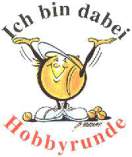 Mannschaftsmeldung zur Hobbyrunde 2022(Bitte Damen und Herren getrennt meldenAnzahl der MannschaftenDAMENEinzel/   Doppel:     Nur Doppel:    HERRENEinzel/Doppel:    VEREINVEREINS-Nr.Anzahl der PlätzeAnschrift der Anlage1. NameMannschaftführer2. NameStellv. MFStraßeStraßePLZPLZOrtOrtTelefonTelefonMobilMobilE-MailE-mailDatum / Ort                                                                                           Unterschrift